臺北市大安區公所採訪通知發稿單位：臺北市大安區公所 發稿日期：104年12月24日聯 絡 人：人文課 吳芃瑤聯絡電話：23511711轉8901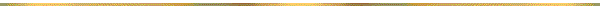 各位記者媒體朋友，您好：臺北市大安區公所舉辦大安率先亮起來活動將於12月24日星期四下午16時在大安區公所9樓會議室舉行。謹邀您蒞臨參加活動（臺北市大安區新生南路二段86號9樓）。◎採訪焦點：※大安區里長彩繪燈籠。※撰寫幸福大安祈福卡。※平安夜祈福點燈。◎記者會流程：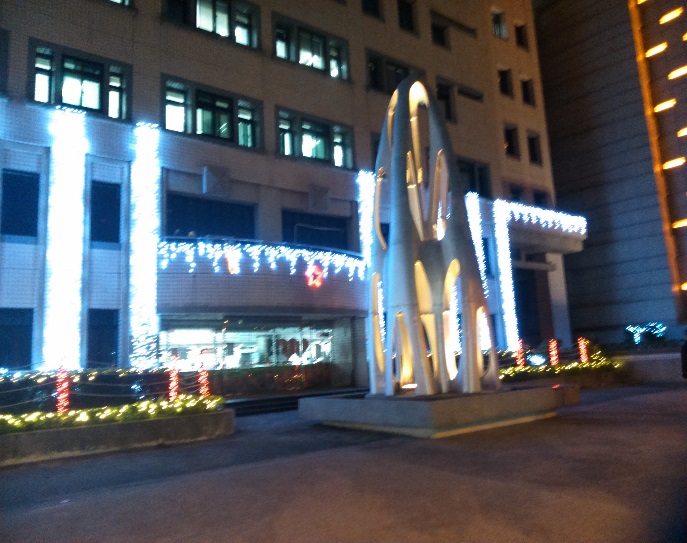 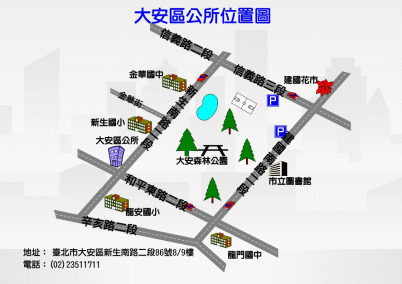 敬邀媒體朋友撥冗蒞臨指教！時間名稱16:00~16:10迎賓16:10~17:10里長彩繪燈籠17:10~17:30撰寫幸福大安祈福卡17:30~17:40祈福點燈17:40~18:00合照、媒體採訪